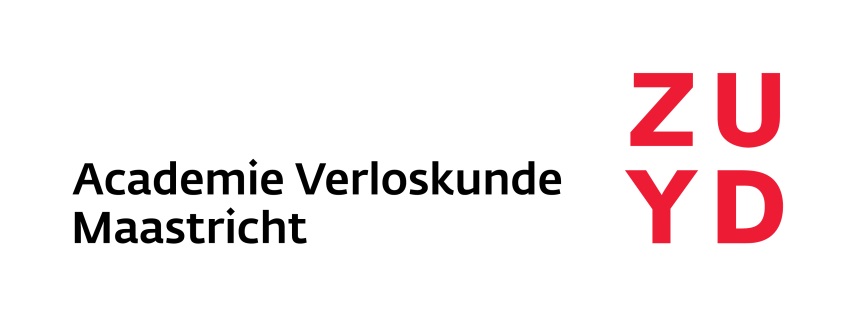 Programma Cursus baringshoudingen 13.00 - 13.15 uur 	Ontvangst en welkom13.15 – 13.35 uur 	Bespreken voorbereide vragen/eigen ervaringen 13.35 – 14.20 uur	Korte bespreking theoretische achtergrond (meest recente evidence) diverse baringshoudingen met een koppeling naar de anatomie en fysiologie van het vrouwelijk bekken/caput neonaat/spildraaimechanisme14.20 - 14.30 uur	pauze14.30 – 15.10 uur	Oefenen/toepassen van opgedane kennis met behulp van fantomen15.10 - 15.30 uur	Implementatie in praktijk 15.30 – 16.00 uur	Vragen, evaluatie en afsluiting		